I.Gundulića 2,10380 Sveti Ivan ZelinaTel.fax: 01/2060 918,tel:01/2061 109				e-mail: osnovna.skola.zelina@zg.t-com.hr				KLASA: 119-01/19-01/15			Urbroj: 238/30-31-19-01-4			Sveti Ivan Zelina, 4. 11. 2019.			Predmet: Obavijest o rezultatu natječaja.- daje se	 U skladu sa člankom 24. Temeljnog kolektivnog ugovora za službenike i namještenike u javnim službama (Narodne novine br. 128/2017.) izvještavamo da je na radno mjesto učitelja razredne nastave primljena Mirela Martinčević.   S poštovanjem,						         Ravnateljica:					mr. Gordana Čosić, prof., v.r.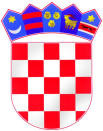 REPUBLIKA HRVATSKAZAGREBAČKA ŽUPANIJAOSNOVNA ŠKOLADRAGUTINA DOMJANIĆASVETI IVAN ZELINA